Головне управління у справах сім’ї, молоді та спорту Івано-Франківської обласної державної адміністраціїІВАНО-ФРАНКІВСЬКА ОБЛАСНА ФЕДЕРАЦІЯ ШАШОКV ОБЛАСНІСПОРТИВНІ ІГРИ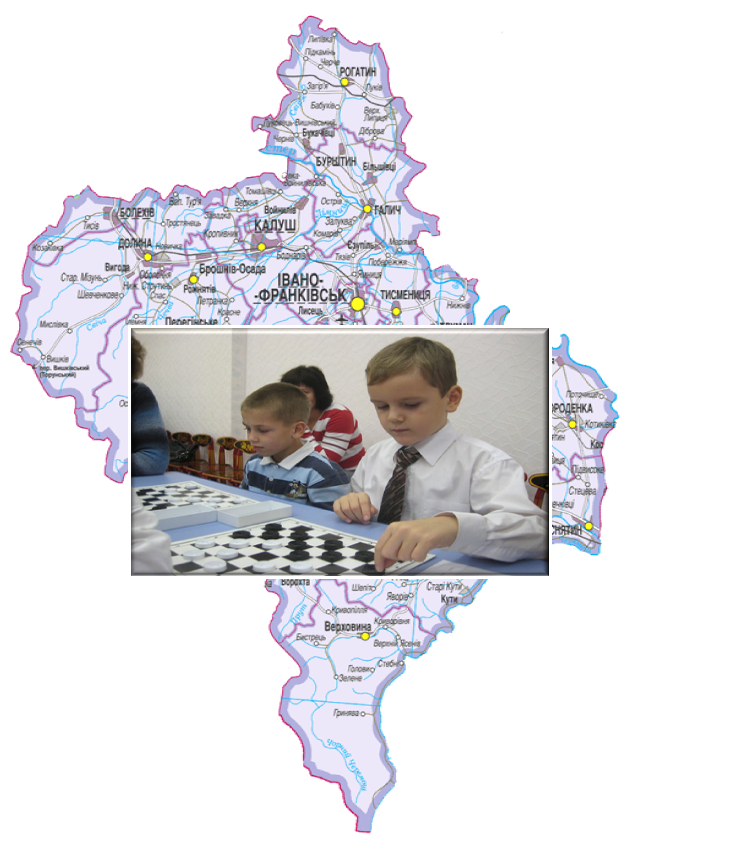 СЕРЕД МОЛОДІ27 – 30 травня 2011 рокуШАШКИ - 64м Івано – Франківськ